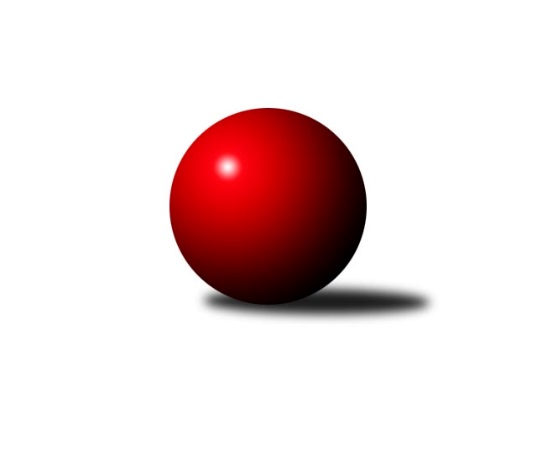 Č.19Ročník 2022/2023	19.3.202319. kolo 100% pro domácí i když v Rokytnici chyběly hostům k zisku bodu 2 kuželky. Vedoucí duo vítězí a Milovice navíc i v dohrávce, a tak mají na čele náskok tří bodů, což by jim relativně mělo stačit, i když pojedou do Nové Paky v předposledním kole. Ani na konci se nic nezměnilo – poslední družstva přenechala body svým soupeřům. Nejlepšího výkonu v tomto kole: 2573 dosáhlo družstvo: Poříčí A, z jednotlivců Martin Pacák z Rokytnice na domácí kuželně 480.Východočeský přebor skupina A 2022/2023Výsledky 19. kolaSouhrnný přehled výsledků:Dvůr Kr. B	- Milovice A	10:6	2494:2430		16.3.Rokytnice n. J. B	- Trutnov C	12:4	2499:2498		17.3.Milovice B	- Vrchlabí C	10:6	2532:2447		17.3.Poříčí A	- Vrchlabí B	12:4	2573:2556		17.3.Nová Paka B	- Hořice C	12:4	2551:2429		17.3.Josefov A	- Jičín B	14:2	2340:2222		17.3.
Dohrávka z 12.kola
Rokytnice n. J. B	- Milovice A	4:12	2480:2636		19.3.
Dohrávka z 17.kola
Dvůr Kr. B	- Hořice C	10:6	2533:2468		13.3.Tabulka družstev:	1.	Milovice A	19	15	1	3	209 : 95 	 	 2544	31	2.	Nová Paka B	19	14	0	5	190 : 114 	 	 2478	28	3.	Josefov A	19	10	1	8	162 : 142 	 	 2509	21	4.	Poříčí A	18	10	0	8	148 : 140 	 	 2462	20	5.	Rokytnice n. J. B	19	10	0	9	151 : 153 	 	 2498	20	6.	Dvůr Kr. B	19	10	0	9	145 : 159 	 	 2462	20	7.	Jičín B	19	9	1	9	163 : 141 	 	 2465	19	8.	Milovice B	19	9	0	10	159 : 145 	 	 2491	18	9.	Vrchlabí B	19	8	0	11	140 : 164 	 	 2499	16	10.	Trutnov C	18	5	3	10	113 : 175 	 	 2424	13	11.	Hořice C	19	4	2	13	114 : 190 	 	 2486	10	12.	Vrchlabí C	19	5	0	14	114 : 190 	 	 2409	10Podrobné výsledky kola:	 Dvůr Kr. B	2494	10:6	2430	Milovice A	Martin Šnytr	 	 222 	 223 		445 	 2:0 	 415 	 	204 	 211		Tomáš Fuchs	Martin Kozlovský	 	 223 	 202 		425 	 0:2 	 447 	 	223 	 224		David Jaroš	Michal Sirový	 	 225 	 210 		435 	 2:0 	 334 	 	155 	 179		Miroslav Včeliš	Martina Kramosilová	 	 170 	 196 		366 	 0:2 	 398 	 	190 	 208		Václav Souček	Kateřina Šmídová	 	 185 	 225 		410 	 0:2 	 424 	 	226 	 198		Vlastimil Hruška	Monika Horová	 	 201 	 212 		413 	 2:0 	 412 	 	198 	 214		Miloslav Vikrozhodčí: Kateřina ŠmídováNejlepší výkon utkání: 447 - David Jaroš	 Rokytnice n. J. B	2499	12:4	2498	Trutnov C	Zuzana Hartychová	 	 210 	 204 		414 	 2:0 	 383 	 	198 	 185		Václava Krulišová	Tomáš Cvrček	 	 206 	 183 		389 	 0:2 	 429 	 	218 	 211		Jan Malý	Jakub Kašpar	 	 200 	 223 		423 	 2:0 	 413 	 	208 	 205		Václav Kukla	Matěj Ditz	 	 199 	 188 		387 	 0:2 	 430 	 	222 	 208		Jiří Škoda	Filip Vízek	 	 205 	 201 		406 	 2:0 	 395 	 	190 	 205		Jiří Procházka	Martin Pacák	 	 210 	 270 		480 	 2:0 	 448 	 	224 	 224		Karel Slavíkrozhodčí: Eva NovotnáNejlepší výkon utkání: 480 - Martin Pacák	 Milovice B	2532	10:6	2447	Vrchlabí C	Martin Včeliš	 	 225 	 216 		441 	 2:0 	 388 	 	181 	 207		Petr Kynčl	Jan Masopust	 	 235 	 227 		462 	 2:0 	 398 	 	192 	 206		Jan Vaníček	Tomáš Nosek	 	 217 	 211 		428 	 2:0 	 395 	 	197 	 198		Zdeněk Maršík	Ondra Kolář	 	 192 	 212 		404 	 0:2 	 430 	 	201 	 229		Martina Fejfarová	Marek Ondráček	 	 196 	 210 		406 	 0:2 	 419 	 	218 	 201		Jana Votočková	Miroslav Šanda	 	 176 	 215 		391 	 0:2 	 417 	 	207 	 210		Vladimír Šťastníkrozhodčí: Liboslav JanákNejlepší výkon utkání: 462 - Jan Masopust	 Poříčí A	2573	12:4	2556	Vrchlabí B	Daniel Havrda	 	 232 	 188 		420 	 2:0 	 393 	 	207 	 186		Jan Horáček	Jan Gábriš	 	 203 	 234 		437 	 2:0 	 423 	 	206 	 217		Pavel Gracias	Miroslav Kužel	 	 224 	 205 		429 	 2:0 	 399 	 	189 	 210		Václav Vejdělek	Jakub Petráček	 	 193 	 208 		401 	 0:2 	 446 	 	217 	 229		Vladimír Cerman	Jan Roza	 	 211 	 243 		454 	 2:0 	 438 	 	208 	 230		Andrea Sochorová	Lubomír Šimonka	 	 229 	 203 		432 	 0:2 	 457 	 	214 	 243		Ondřej Votočekrozhodčí: Jan RozaNejlepší výkon utkání: 457 - Ondřej Votoček	 Nová Paka B	2551	12:4	2429	Hořice C	Jaroslav Fajfer	 	 205 	 219 		424 	 0:2 	 454 	 	220 	 234		Vojtěch Tulka	Pavel Beyr	 	 201 	 215 		416 	 0:2 	 422 	 	222 	 200		Adam Balihar	Martin Pešta	 	 222 	 249 		471 	 2:0 	 424 	 	219 	 205		Ondřej Duchoň	Petr Lukeš	 	 209 	 193 		402 	 2:0 	 387 	 	173 	 214		Rudolf Kedroň	Lenka Havlínová	 	 213 	 214 		427 	 2:0 	 365 	 	191 	 174		Zdeněk Dymáček	Jan Bajer	 	 233 	 178 		411 	 2:0 	 377 	 	197 	 180		Ondřej Košťálrozhodčí: Martin PeštaNejlepší výkon utkání: 471 - Martin Pešta	 Josefov A	2340	14:2	2222	Jičín B	Roman Kašpar	 	 208 	 182 		390 	 2:0 	 342 	 	159 	 183		Vladimír Pavlata *1	Pavel Řehák	 	 184 	 168 		352 	 2:0 	 348 	 	178 	 170		Aleš Kloutvor	Lukáš Ludvík	 	 200 	 199 		399 	 2:0 	 391 	 	204 	 187		Marie Kolářová	Petr Hrycík	 	 198 	 195 		393 	 2:0 	 346 	 	162 	 184		Jiří Čapek	Jiří Rücker	 	 205 	 200 		405 	 0:2 	 406 	 	212 	 194		Vladimír Řehák	Jakub Hrycík	 	 210 	 191 		401 	 2:0 	 389 	 	199 	 190		Roman Burešrozhodčí: Jiří Rücker
střídání: *1 od 28. hodu Ladislav KřivkaNejlepší výkon utkání: 406 - Vladimír Řehák	 Rokytnice n. J. B	2480	4:12	2636	Milovice A	Eva Novotná	 	 181 	 154 		335 	 0:2 	 447 	 	206 	 241		Tomáš Fuchs	Matěj Ditz	 	 192 	 205 		397 	 2:0 	 357 	 	181 	 176		Miroslav Včeliš	Zuzana Hartychová	 	 220 	 237 		457 	 2:0 	 428 	 	190 	 238		Václav Souček	Filip Vízek	 	 219 	 196 		415 	 0:2 	 469 	 	223 	 246		Vlastimil Hruška	Jakub Kašpar	 	 243 	 231 		474 	 0:2 	 488 	 	247 	 241		Miloslav Vik	Martin Pacák	 	 213 	 189 		402 	 0:2 	 447 	 	212 	 235		David Jarošrozhodčí: Eva NovotnáNejlepší výkon utkání: 488 - Miloslav Vik	 Dvůr Kr. B	2533	10:6	2468	Hořice C	Martin Šnytr	 	 236 	 226 		462 	 2:0 	 390 	 	198 	 192		Vít Černý	Martina Kramosilová	 	 203 	 196 		399 	 2:0 	 375 	 	184 	 191		Adéla Fikarová	Martin Kozlovský	 	 208 	 208 		416 	 0:2 	 438 	 	216 	 222		Ondřej Košťál	Michal Sirový	 	 223 	 218 		441 	 2:0 	 395 	 	200 	 195		Rudolf Kedroň	Kateřina Šmídová	 	 200 	 210 		410 	 0:2 	 422 	 	214 	 208		Ondřej Duchoň	Monika Horová	 	 200 	 205 		405 	 0:2 	 448 	 	227 	 221		Karel Košťálrozhodčí: Kateřina ŠmídováNejlepší výkon utkání: 462 - Martin ŠnytrPořadí jednotlivců:	jméno hráče	družstvo	celkem	plné	dorážka	chyby	poměr kuž.	Maximum	1.	Michal Sirový 	Dvůr Kr. B	450.56	305.7	144.8	6.0	8/9	(474)	2.	Vlastimil Hruška 	Milovice A	449.86	303.8	146.1	4.3	9/9	(507)	3.	Miloslav Vik 	Milovice A	448.05	307.5	140.6	4.7	8/9	(494)	4.	Roman Bureš 	Jičín B	442.02	300.9	141.1	4.6	7/9	(484)	5.	Miroslav Kužel 	Poříčí A	441.33	303.2	138.2	3.7	6/8	(482)	6.	Jakub Hrycík 	Josefov A	440.59	302.4	138.2	6.2	10/10	(501)	7.	Andrea Sochorová 	Vrchlabí B	436.57	302.6	134.0	5.7	9/10	(467)	8.	Jan Masopust 	Milovice B	436.40	296.2	140.2	6.0	7/8	(500)	9.	Lukáš Kostka 	Milovice B	435.36	302.5	132.8	6.6	8/8	(476)	10.	Karel Slavík 	Trutnov C	433.64	300.4	133.3	6.6	9/10	(470)	11.	Martin Pacák 	Rokytnice n. J. B	432.81	298.1	134.7	7.1	8/9	(480)	12.	Karel Košťál 	Hořice C	432.61	299.0	133.6	5.3	7/9	(484)	13.	Jiří Rücker 	Josefov A	431.89	295.3	136.6	4.3	10/10	(479)	14.	Jiří Kout 	Nová Paka B	431.78	300.2	131.6	4.7	8/8	(487)	15.	Filip Vízek 	Rokytnice n. J. B	430.60	291.0	139.6	5.6	8/9	(476)	16.	Ondřej Duchoň 	Hořice C	430.57	292.5	138.1	6.0	9/9	(461)	17.	Jakub Kašpar 	Rokytnice n. J. B	429.08	297.5	131.6	7.8	8/9	(474)	18.	Jan Roza 	Poříčí A	428.43	300.0	128.4	7.3	8/8	(454)	19.	Tomáš Fuchs 	Milovice A	428.41	295.8	132.6	5.2	8/9	(468)	20.	Petr Hrycík 	Josefov A	426.96	285.4	141.6	5.3	10/10	(470)	21.	David Jaroš 	Milovice A	425.80	292.2	133.6	5.9	8/9	(463)	22.	Vladimír Řehák 	Jičín B	425.77	298.9	126.9	6.4	8/9	(476)	23.	Martin Kozlovský 	Dvůr Kr. B	424.42	298.8	125.6	7.9	9/9	(458)	24.	Vladimír Cerman 	Vrchlabí B	424.05	296.6	127.5	6.9	8/10	(450)	25.	Adam Balihar 	Hořice C	423.71	297.2	126.5	8.1	6/9	(466)	26.	Václav Souček 	Milovice A	422.19	297.3	124.9	8.2	8/9	(468)	27.	Miroslav Šanda 	Milovice B	420.85	294.7	126.1	6.9	8/8	(465)	28.	Petr Lukeš 	Nová Paka B	418.60	298.2	120.4	8.8	6/8	(450)	29.	Jana Votočková 	Vrchlabí C	418.04	284.7	133.3	7.0	7/9	(461)	30.	Jitka Svatá 	Vrchlabí B	417.50	295.6	121.9	7.9	8/10	(486)	31.	František Jankto 	Trutnov C	415.64	293.7	122.0	10.0	9/10	(475)	32.	Jan Bajer 	Nová Paka B	414.90	284.9	130.0	6.9	8/8	(463)	33.	Kateřina Šmídová 	Dvůr Kr. B	414.77	287.2	127.6	7.8	8/9	(459)	34.	Ladislav Křivka 	Jičín B	414.31	293.3	121.1	8.3	8/9	(469)	35.	Martin Pešta 	Nová Paka B	414.14	292.7	121.5	7.4	8/8	(471)	36.	Jan Gábriš 	Poříčí A	412.33	282.8	129.5	9.2	7/8	(458)	37.	Daniel Havrda 	Poříčí A	410.80	291.2	119.6	9.4	8/8	(455)	38.	Lukáš Ludvík 	Josefov A	410.30	292.2	118.1	8.7	10/10	(430)	39.	Jaroslav Fajfer 	Nová Paka B	409.57	293.7	115.9	9.3	7/8	(453)	40.	Vladimír Šťastník 	Vrchlabí C	407.03	284.0	123.0	7.3	6/9	(439)	41.	Roman Kašpar 	Josefov A	406.72	283.2	123.6	8.1	9/10	(440)	42.	Marie Kolářová 	Jičín B	405.31	286.1	119.2	7.5	8/9	(448)	43.	Lenka Havlínová 	Nová Paka B	404.63	285.5	119.1	8.7	7/8	(444)	44.	Ondra Kolář 	Milovice B	403.26	291.5	111.8	11.6	6/8	(441)	45.	Martin Včeliš 	Milovice B	403.25	283.9	119.3	10.3	8/8	(457)	46.	Filip Hanout 	Rokytnice n. J. B	403.14	280.4	122.8	9.6	7/9	(458)	47.	Tomáš Cvrček 	Rokytnice n. J. B	402.06	285.4	116.7	9.7	7/9	(442)	48.	Michal Turek 	Trutnov C	401.96	287.2	114.8	11.1	7/10	(441)	49.	Eva Fajstavrová 	Vrchlabí C	400.43	283.7	116.7	11.5	6/9	(463)	50.	Jakub Petráček 	Poříčí A	400.22	286.1	114.1	10.1	8/8	(451)	51.	Jiří Škoda 	Trutnov C	399.77	286.2	113.6	9.4	9/10	(461)	52.	Pavel Gracias 	Vrchlabí B	399.51	286.9	112.7	10.7	7/10	(435)	53.	Lukáš Rožnovský 	Josefov A	398.05	277.3	120.8	10.0	8/10	(441)	54.	Pavel Beyr 	Nová Paka B	397.53	284.9	112.6	11.2	6/8	(428)	55.	Miroslav Šulc 	Dvůr Kr. B	396.75	281.5	115.3	10.9	8/9	(421)	56.	Jiří Čapek 	Jičín B	394.78	287.0	107.8	12.9	9/9	(441)	57.	Matěj Ditz 	Rokytnice n. J. B	394.11	282.7	111.4	12.6	7/9	(459)	58.	Martina Kramosilová 	Dvůr Kr. B	392.03	280.3	111.7	12.3	7/9	(423)	59.	Jan Krejcar 	Trutnov C	390.90	278.3	112.6	11.0	8/10	(438)	60.	Miroslav Včeliš 	Milovice A	387.14	275.4	111.7	10.8	9/9	(448)	61.	Lubomír Šimonka 	Poříčí A	386.41	273.6	112.8	11.8	7/8	(451)	62.	Rudolf Kedroň 	Hořice C	385.55	279.2	106.4	12.5	8/9	(414)	63.	Martin Šnytr 	Dvůr Kr. B	384.67	275.8	108.8	10.9	9/9	(443)	64.	Ladislav Malý 	Dvůr Kr. B	378.83	267.8	111.0	12.7	6/9	(436)		Pavel Kaan 	Jičín B	466.78	317.4	149.3	3.4	3/9	(492)		Martin Šnytr 	Dvůr Kr. B	466.11	310.9	155.2	2.9	1/9	(509)		Lukáš Sýs 	Rokytnice n. J. B	462.00	319.0	143.0	7.0	1/9	(462)		Tereza Venclová 	Vrchlabí C	456.83	315.1	141.7	2.0	3/9	(477)		Vojtěch Tulka 	Hořice C	454.00	276.0	178.0	2.0	1/9	(454)		Tomáš Pavlata 	Jičín B	450.00	314.3	135.7	6.7	3/9	(462)		Tomáš Limberský 	Vrchlabí B	449.00	300.9	148.1	4.0	4/10	(494)		Ondřej Černý 	Hořice C	447.00	298.0	149.0	2.0	1/9	(447)		Ondřej Votoček 	Vrchlabí B	439.04	296.1	142.9	4.3	5/10	(475)		Kryštof Košťál 	Hořice C	438.29	298.3	140.0	6.1	4/9	(471)		Martin Zvoníček 	Hořice C	434.98	303.0	132.0	6.8	5/9	(496)		Jaroslav Lux 	Vrchlabí C	426.83	291.7	135.1	6.7	5/9	(448)		Ondřej Košťál 	Hořice C	426.70	296.0	130.7	6.0	5/9	(450)		Radoslav Dušek 	Milovice A	422.70	292.6	130.1	9.5	2/9	(457)		Zuzana Hartychová 	Rokytnice n. J. B	420.46	290.2	130.3	8.6	5/9	(460)		Monika Horová 	Dvůr Kr. B	418.78	289.4	129.3	6.9	3/9	(444)		Miroslav Šanda 	Milovice B	415.00	284.5	130.5	7.5	2/8	(439)		Josef Rychtář 	Vrchlabí C	414.10	296.2	117.9	10.7	5/9	(472)		Pavel Müller 	Rokytnice n. J. B	413.30	293.9	119.4	10.5	5/9	(432)		Martina Fejfarová 	Vrchlabí C	412.90	282.2	130.7	7.6	5/9	(453)		Zdeněk Macnar 	Milovice B	412.00	288.0	124.0	6.0	1/8	(412)		Michal Mertlík 	Trutnov C	411.75	283.7	128.0	8.5	6/10	(484)		Milan Lauber 	Poříčí A	410.50	295.5	115.0	10.5	4/8	(454)		Miroslav Král 	Vrchlabí B	409.95	284.7	125.3	5.7	5/10	(438)		Zbyněk Hercík 	Jičín B	409.00	292.3	116.7	12.2	3/9	(449)		Filip Matouš 	Vrchlabí B	408.81	292.3	116.5	7.7	4/10	(470)		Václav Vejdělek 	Vrchlabí B	408.00	281.0	127.0	5.5	2/10	(417)		Marek Ondráček 	Milovice B	407.28	290.0	117.3	13.8	4/8	(468)		Josef Glos 	Vrchlabí C	407.00	288.5	118.5	10.0	2/9	(423)		Jan Horáček 	Vrchlabí B	406.33	283.3	123.0	5.7	3/10	(416)		David Chaloupka 	Trutnov C	405.10	280.4	124.7	6.7	2/10	(438)		Tomáš Nosek 	Milovice B	404.24	285.4	118.8	9.7	5/8	(437)		Jiří Procházka 	Trutnov C	401.50	273.5	128.0	8.0	2/10	(408)		Martin Štryncl 	Nová Paka B	399.00	255.0	144.0	7.0	1/8	(399)		Štěpán Soukup 	Jičín B	398.00	282.5	115.5	9.5	2/9	(411)		Aleš Kloutvor 	Jičín B	397.63	273.4	124.3	6.5	4/9	(448)		Josef Doležal 	Poříčí A	397.00	279.5	117.5	9.0	2/8	(416)		Jiří Martin 	Vrchlabí B	396.21	269.3	127.0	9.1	4/10	(431)		Jarmil Nosek 	Milovice A	396.00	280.3	115.7	9.7	3/9	(446)		Vladimír Jahelka 	Hořice C	395.75	289.8	106.0	11.8	2/9	(403)		Jan Malý 	Trutnov C	395.33	274.3	121.0	11.0	3/10	(429)		Zdeněk Dymáček 	Hořice C	394.50	270.0	124.5	11.8	4/9	(428)		Vladimír Pavlata 	Jičín B	393.25	281.5	111.8	12.3	2/9	(426)		Josef Ornst 	Milovice B	392.00	293.0	99.0	15.0	1/8	(392)		Miroslav Mejznar 	Vrchlabí B	391.25	276.8	114.5	11.5	4/10	(410)		Jan Modřický 	Hořice C	390.00	276.0	114.0	11.0	1/9	(390)		Václav Kukla 	Trutnov C	389.67	280.5	109.2	11.6	5/10	(422)		Miroslav Souček 	Milovice A	389.25	270.8	118.5	10.0	2/9	(413)		Vít Černý 	Hořice C	387.93	276.9	111.1	8.1	5/9	(405)		Zdeněk Maršík 	Vrchlabí C	385.00	271.8	113.2	9.7	3/9	(409)		Jan Janeček 	Dvůr Kr. B	383.00	271.0	112.0	12.0	1/9	(383)		Václava Krulišová 	Trutnov C	383.00	277.0	106.0	10.0	1/10	(383)		Jan Vaníček 	Vrchlabí C	379.60	265.6	114.0	11.8	5/9	(410)		Pavel Řehák 	Josefov A	379.00	274.7	104.3	14.5	3/10	(400)		Robin Bureš 	Jičín B	377.38	272.8	104.6	14.3	4/9	(439)		Adéla Fikarová 	Hořice C	376.36	267.9	108.5	12.4	5/9	(444)		Petr Kynčl 	Vrchlabí C	369.00	274.8	94.2	15.0	5/9	(388)		Jan Stejskal 	Vrchlabí C	368.35	260.1	108.3	13.9	4/9	(416)		Filip Mertlík 	Milovice B	354.00	273.0	81.0	17.0	1/8	(354)		Matěj Šuda 	Jičín B	347.00	276.0	71.0	20.0	1/9	(347)		Eva Novotná 	Rokytnice n. J. B	335.00	235.0	100.0	13.0	1/9	(335)Sportovně technické informace:Starty náhradníků:registrační číslo	jméno a příjmení 	datum startu 	družstvo	číslo startu13746	Eva Novotná	19.03.2023	Rokytnice n. J. B	1x17670	Vojtěch Tulka	17.03.2023	Hořice C	2x
Hráči dopsaní na soupisku:registrační číslo	jméno a příjmení 	datum startu 	družstvo	Program dalšího kola:20. kolo23.3.2023	čt	17:00	Jičín B - Nová Paka B	24.3.2023	pá	17:00	Trutnov C - Milovice B	24.3.2023	pá	17:00	Milovice A - Josefov A	24.3.2023	pá	17:00	Vrchlabí C - Dvůr Kr. B	24.3.2023	pá	17:00	Hořice C - Poříčí A	24.3.2023	pá	19:30	Vrchlabí B - Rokytnice n. J. B	Nejlepší šestka kola - absolutněNejlepší šestka kola - absolutněNejlepší šestka kola - absolutněNejlepší šestka kola - absolutněNejlepší šestka kola - dle průměru kuželenNejlepší šestka kola - dle průměru kuželenNejlepší šestka kola - dle průměru kuželenNejlepší šestka kola - dle průměru kuželenNejlepší šestka kola - dle průměru kuželenPočetJménoNázev týmuVýkonPočetJménoNázev týmuPrůměr (%)Výkon3xMartin PacákRokytnice B4801xMartin PeštaN. Paka113.914711xMartin PeštaN. Paka4712xMartin PacákRokytnice B113.644804xJan MasopustMilovice B4622xDavid JarošMilovice A109.914472xOndřej VotočekVrchlabí B4571xVojtěch TulkaHořice C109.84541xVojtěch TulkaHořice C4542xOndřej VotočekVrchlabí B109.444571xJan RozaPoříčí A 4548xMartin ŠnytrDvůr Kr. B109.42445